【系列性文化資產保存講座】報名簡章活動緣起本活動主題為「系列性的文化資產保存」，主要呼應2016年7月頒布之新版文資法第四條：「…各類別文化資產得經審查後以系統型或複合性之型式指定或登錄…」衍生而出，其中系統性之議題即世界遺產所稱之系列性(Series Heritage)與新版文資法第四條觀念與執行方向符合。以系列遺產的概念申請通過的世界遺產點就屬2010年的「澳大利亞監獄遺址」最為代表性，因此本次活動持續邀請的澳洲遺產協會（Australia Heritage, AusH）Peter Romey先生、Mary Knaggs女士以及Sharon Veale女士，分享系列性文化資產保存的觀念、政策以及申遺相關案例。本次論壇將於2018年6月22日（星期五）舉辦，內容精彩可期，歡迎各界人士一同共襄盛舉。活動主題系列遺產的觀念及其影響系列遺產的整合性執行機制系列遺產的案例分享活動執行單位指導單位：文化部文化資產局主辦單位：金門縣文化局協辦單位：臺灣博物館、澳洲辦事處、澳洲遺產協會執行單位：中國科技大學活動日期、地點活動日期：2018年6月22日（星期五）上午08：30-12：00活動地點：國立臺灣博物館土銀展示館三樓簡報室【臺北市中正區襄陽路25號(本館斜對面)】活動議程主講者相關報名資訊本活動全程免費，公務人員可登錄研習時數。本活動名額有限，額滿為止。歡迎各級政府、文化資產相關團體、學術研究機構等從事推動世界遺產工作之行政人員、相關系所師生，以及世遺潛力點所在地之相關社區、學校等相關人員、團體、文史工作者及有興趣的民眾踴躍報名。本次活動提供電話、傳真、E-mail、電子報名系統等報名方式，紙本報名表附於簡章最後。網路報名：https://goo.gl/forms/wwnEgiqeodUGQ1pr1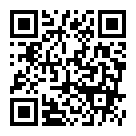 電子郵件報名：chien07691115@gmail.com電話報名：02-29313416#2407傳真報名：02-29348326若有相關問題，可電洽中國科技大學文資中心02-29313416#2407張茜甯小姐。【系列性文化資產保存講座】報名表時間活動內容08：30-09：00參加者報到09：00-09：20開幕式貴賓致詞主持人：閻亞寧（中國科技大學文化資產保存研究中心主任）09：20-10：20講題一：系列遺產登錄發展世界遺產系列遺產地的背景，過程和標準。澳大利亞罪犯流放地與其他案例。講者：Peter Romey（澳洲遺產協會董事、副會長）10：20-10：30中場休息10：30-11：30講題二：如何管理系列遺產地？金士頓和亞瑟谷歷史區(KAVHA)和海德公園兵營(HPB)的合作和協力管理。講者：Sharon Veale（GML Heritage首席執行官）11：30-12：00綜合座談12：00賦歸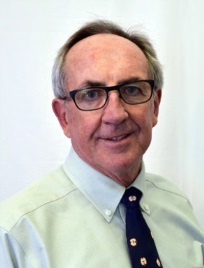 Peter Romey澳洲遺產協會董事、副會長Godden Mackey Logan 文化資產顧問專長於涉及文化資產之大型開發案、文資場所與建築之重要性評估與管理、保存計畫製作、文化資產調查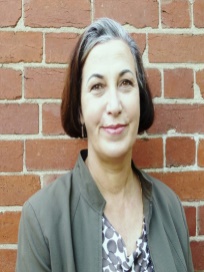 Mary Knaggs澳洲遺產協會委員新南威爾斯州遺產保存主任建築師澳洲ICOMOS副主席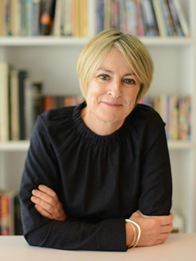 Sharon VealeGML Heritage首席執行官雪梨生活博物館理事會理事新南威爾斯州國家公園與野生動物顧問委員會委員1.姓    名1.姓    名2.身份證字號2.身份證字號僅供登錄公務人員認證使用3.出生年月日3.出生年月日民國年月日僅供登錄公務人員認證使用4.聯絡電話4.聯絡電話5.電子郵件5.電子郵件6.單位名稱6.單位名稱7.職    稱7.職    稱8.用    餐8.用    餐□ 葷食        □ 素食      □ 不用餐□ 葷食        □ 素食      □ 不用餐□ 葷食        □ 素食      □ 不用餐□ 葷食        □ 素食      □ 不用餐□ 葷食        □ 素食      □ 不用餐□ 葷食        □ 素食      □ 不用餐□ 葷食        □ 素食      □ 不用餐□ 葷食        □ 素食      □ 不用餐9.您得知本活動消息的來源  宣傳海報　　  政府公文　　  FACEBOOK粉絲團 金門日報      主辦單位通知     其他：                       （請以文字說明）9.您得知本活動消息的來源  宣傳海報　　  政府公文　　  FACEBOOK粉絲團 金門日報      主辦單位通知     其他：                       （請以文字說明）9.您得知本活動消息的來源  宣傳海報　　  政府公文　　  FACEBOOK粉絲團 金門日報      主辦單位通知     其他：                       （請以文字說明）9.您得知本活動消息的來源  宣傳海報　　  政府公文　　  FACEBOOK粉絲團 金門日報      主辦單位通知     其他：                       （請以文字說明）9.您得知本活動消息的來源  宣傳海報　　  政府公文　　  FACEBOOK粉絲團 金門日報      主辦單位通知     其他：                       （請以文字說明）9.您得知本活動消息的來源  宣傳海報　　  政府公文　　  FACEBOOK粉絲團 金門日報      主辦單位通知     其他：                       （請以文字說明）9.您得知本活動消息的來源  宣傳海報　　  政府公文　　  FACEBOOK粉絲團 金門日報      主辦單位通知     其他：                       （請以文字說明）9.您得知本活動消息的來源  宣傳海報　　  政府公文　　  FACEBOOK粉絲團 金門日報      主辦單位通知     其他：                       （請以文字說明）9.您得知本活動消息的來源  宣傳海報　　  政府公文　　  FACEBOOK粉絲團 金門日報      主辦單位通知     其他：                       （請以文字說明）9.您得知本活動消息的來源  宣傳海報　　  政府公文　　  FACEBOOK粉絲團 金門日報      主辦單位通知     其他：                       （請以文字說明）注意事項1. 本活動全程免費，公務人員可登錄研習時數。2. 本活動名額有限，額滿為止。3. 歡迎各級政府、文化資產相關團體、學術研究機構等從事推動世界遺產工作之行政人員、相關系所師生，以及世遺潛力點所在地之相關社區、學校等相關人員、團體、文史工作者及有興趣的民眾踴躍報名。4. 本次活動提供電話、傳真、E-mail、電子報名、紙本報名等報名方式。電  話：02-2931-3416 分機2407    傳  真：02-2934-8326。   E-mail：chien07691115@gmail.com   電子報名系統：https://goo.gl/forms/wwnEgiqeodUGQ1pr1 5. 若有相關問題，請電洽中國科技大學文資中心 張茜甯小姐。1. 本活動全程免費，公務人員可登錄研習時數。2. 本活動名額有限，額滿為止。3. 歡迎各級政府、文化資產相關團體、學術研究機構等從事推動世界遺產工作之行政人員、相關系所師生，以及世遺潛力點所在地之相關社區、學校等相關人員、團體、文史工作者及有興趣的民眾踴躍報名。4. 本次活動提供電話、傳真、E-mail、電子報名、紙本報名等報名方式。電  話：02-2931-3416 分機2407    傳  真：02-2934-8326。   E-mail：chien07691115@gmail.com   電子報名系統：https://goo.gl/forms/wwnEgiqeodUGQ1pr1 5. 若有相關問題，請電洽中國科技大學文資中心 張茜甯小姐。1. 本活動全程免費，公務人員可登錄研習時數。2. 本活動名額有限，額滿為止。3. 歡迎各級政府、文化資產相關團體、學術研究機構等從事推動世界遺產工作之行政人員、相關系所師生，以及世遺潛力點所在地之相關社區、學校等相關人員、團體、文史工作者及有興趣的民眾踴躍報名。4. 本次活動提供電話、傳真、E-mail、電子報名、紙本報名等報名方式。電  話：02-2931-3416 分機2407    傳  真：02-2934-8326。   E-mail：chien07691115@gmail.com   電子報名系統：https://goo.gl/forms/wwnEgiqeodUGQ1pr1 5. 若有相關問題，請電洽中國科技大學文資中心 張茜甯小姐。1. 本活動全程免費，公務人員可登錄研習時數。2. 本活動名額有限，額滿為止。3. 歡迎各級政府、文化資產相關團體、學術研究機構等從事推動世界遺產工作之行政人員、相關系所師生，以及世遺潛力點所在地之相關社區、學校等相關人員、團體、文史工作者及有興趣的民眾踴躍報名。4. 本次活動提供電話、傳真、E-mail、電子報名、紙本報名等報名方式。電  話：02-2931-3416 分機2407    傳  真：02-2934-8326。   E-mail：chien07691115@gmail.com   電子報名系統：https://goo.gl/forms/wwnEgiqeodUGQ1pr1 5. 若有相關問題，請電洽中國科技大學文資中心 張茜甯小姐。1. 本活動全程免費，公務人員可登錄研習時數。2. 本活動名額有限，額滿為止。3. 歡迎各級政府、文化資產相關團體、學術研究機構等從事推動世界遺產工作之行政人員、相關系所師生，以及世遺潛力點所在地之相關社區、學校等相關人員、團體、文史工作者及有興趣的民眾踴躍報名。4. 本次活動提供電話、傳真、E-mail、電子報名、紙本報名等報名方式。電  話：02-2931-3416 分機2407    傳  真：02-2934-8326。   E-mail：chien07691115@gmail.com   電子報名系統：https://goo.gl/forms/wwnEgiqeodUGQ1pr1 5. 若有相關問題，請電洽中國科技大學文資中心 張茜甯小姐。1. 本活動全程免費，公務人員可登錄研習時數。2. 本活動名額有限，額滿為止。3. 歡迎各級政府、文化資產相關團體、學術研究機構等從事推動世界遺產工作之行政人員、相關系所師生，以及世遺潛力點所在地之相關社區、學校等相關人員、團體、文史工作者及有興趣的民眾踴躍報名。4. 本次活動提供電話、傳真、E-mail、電子報名、紙本報名等報名方式。電  話：02-2931-3416 分機2407    傳  真：02-2934-8326。   E-mail：chien07691115@gmail.com   電子報名系統：https://goo.gl/forms/wwnEgiqeodUGQ1pr1 5. 若有相關問題，請電洽中國科技大學文資中心 張茜甯小姐。1. 本活動全程免費，公務人員可登錄研習時數。2. 本活動名額有限，額滿為止。3. 歡迎各級政府、文化資產相關團體、學術研究機構等從事推動世界遺產工作之行政人員、相關系所師生，以及世遺潛力點所在地之相關社區、學校等相關人員、團體、文史工作者及有興趣的民眾踴躍報名。4. 本次活動提供電話、傳真、E-mail、電子報名、紙本報名等報名方式。電  話：02-2931-3416 分機2407    傳  真：02-2934-8326。   E-mail：chien07691115@gmail.com   電子報名系統：https://goo.gl/forms/wwnEgiqeodUGQ1pr1 5. 若有相關問題，請電洽中國科技大學文資中心 張茜甯小姐。1. 本活動全程免費，公務人員可登錄研習時數。2. 本活動名額有限，額滿為止。3. 歡迎各級政府、文化資產相關團體、學術研究機構等從事推動世界遺產工作之行政人員、相關系所師生，以及世遺潛力點所在地之相關社區、學校等相關人員、團體、文史工作者及有興趣的民眾踴躍報名。4. 本次活動提供電話、傳真、E-mail、電子報名、紙本報名等報名方式。電  話：02-2931-3416 分機2407    傳  真：02-2934-8326。   E-mail：chien07691115@gmail.com   電子報名系統：https://goo.gl/forms/wwnEgiqeodUGQ1pr1 5. 若有相關問題，請電洽中國科技大學文資中心 張茜甯小姐。1. 本活動全程免費，公務人員可登錄研習時數。2. 本活動名額有限，額滿為止。3. 歡迎各級政府、文化資產相關團體、學術研究機構等從事推動世界遺產工作之行政人員、相關系所師生，以及世遺潛力點所在地之相關社區、學校等相關人員、團體、文史工作者及有興趣的民眾踴躍報名。4. 本次活動提供電話、傳真、E-mail、電子報名、紙本報名等報名方式。電  話：02-2931-3416 分機2407    傳  真：02-2934-8326。   E-mail：chien07691115@gmail.com   電子報名系統：https://goo.gl/forms/wwnEgiqeodUGQ1pr1 5. 若有相關問題，請電洽中國科技大學文資中心 張茜甯小姐。